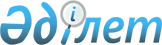 Об установлении норматива распределения оставшейся в распоряжении районных коммунальных государственных предприятий части чистого доходаПостановление Аральского районного акимата Кызылординской области от 11 марта 2019 года № 37-қ. Зарегистрировано Департаментом юстиции Кызылординской области 11 марта 2019 года № 6729
      В соответствии с пунктом 2 статьи 140 Закона Республики Казахстан от 1 марта 2011 года "О государственном имуществе" акимат Аральского района ПОСТАНОВЛЯЕТ:
      1. Установить норматив распределения оставшейся в распоряжении районных коммунальных государственных предприятий части чистого дохода, согласно приложению к настоящему постановлению.
      2. Коммунальному государственному учреждению "Аральский районный финансовый отдел" принять меры вытекающие из настоящего постановления.
      3. Контроль за исполнением настоящего постановления возложить на заместителя акима Аральского района Утешова Р.
      4. Настоящее постановление вводится в действие со дня первого официального опубликования. Норматив распределения оставшейся в распорожении районных коммунальных государственных предприятии части чистого дохода
					© 2012. РГП на ПХВ «Институт законодательства и правовой информации Республики Казахстан» Министерства юстиции Республики Казахстан
				
      АКИМ РАЙОНА 

М. ОРАЗБАЕВ
Приложение к постановлению Аральского районного акимата от "11" марта 2019 года № 37-қ
Развитие и расширение активов (капитальный ремонт, реконструкция, модернизация, цифровизация)
-
50 %
Развитие человеческого капитала и стимулирование (повышение квалификации, обмен опытом, премирование)
-
15 %
Провизии (резервы) на страхование рисков и покрытие убыточности
-
20 %
Резерв на неотложные нужды
-
10 %
Необходимые виды расходов по специфике деятельности предприятий
-
5 %